Team Veidekke Oslofjord Oslo, Akershus, Østfold og Telemark-Vestfold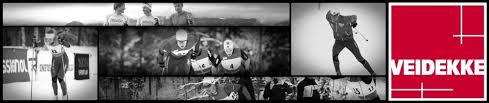 Regionlagene Team Veidekke er det tredje nivået i lagshierarkiet, etter elite og rekrutt/junior. Lagene er organisatorisk forankret i skikretsene, og ble etablert for å gi et godt sportslig tilbud for de beste seniorløperne som ikke kvalifisert for de to øverste nivåene. Regionlagene skal være en utviklingsarena for løpere som satser på tradisjonelle langrennsøvelser, med målsettinger i verdenscup og mesterskap.NSF Langrenn ønsker å styrke satsningen på regionlagene, finansielt, sportslig og kompetansemessig. Det er en stor styrke for rekrutteringen til toppnivåene at det spres kunnskap og erfaringer på regionlagene. Team Veidekke regionlag samles til årlige felles treningssamlinger. Her blir løperne kjent med hverandre, utveksler erfaringer og måler krefter på tvers av lagene. De danner et felles miljø i konkurransesesongen ved å samarbeide om støtteapparat. I tillegg forenes lagene gjennom markedsarbeidet for sine felles sponsorer, en nyttig læringsarena for profesjonalisering.Ved siden av å rekruttere løpere til høyere lagsnivåer, er det også ønskelig at regionlagene blir en utviklingsarena for kommende topptrenere. Trenere på Team Veidekke regionlag er deltakere på NSF Langrenns årlige trenerseminarer og har tilgang til landslagenes erfaringsbase.Team Veidekke OslofjordDa er vi snart i havn med Team Veidekke Oslofjord. Dette blir unikt fordi vi konkurrerer med en del private Team i regionen. Flott at Skiforbundet er med å bidrar til lagene. Akershus, Østfold, Oslo og Telemark-Vestfold skikrets har en samarbeidskontrakt og vi ser frem til å komme i gang våren 2014. Teamet vil vektlegge et samarbeid og kompetanseoverføring med og fra sterke klubbmiljøer. -Finansiering/sponsor: Størstedelen av midlene kommer fra fra NSF og sentral sponsor. Den resterende sum skal dekkes av krets, lokal sponsor og noe fra klubb. Vi jobber med å få inn nok midler slik at klubb/utøver summen blir lavest mulig. Vi har hatt 4 møter med lokale sponsorer, med 2 avslag en vi venter svar i fra og et ja. Administrasjon skal være ved Oslo Skikrets. Det skal være plass til en klubbsponsor på tøyet. -Sportslig opplegg som omfatter:Samlinger og treninger, derav noen åpne for øvrige seniorer i Regionen, rennopplegg, eget smøreteam med fast plass i den gamle smørebussen til landslaget. Legesjekk 2 g pr år, testing på Olympiatoppen samt tilgang til fysioterapeut. Målet for laget er å utvikle sportslige prestasjoner, kompetanse og ferdigheter i Teamet, både for utøvere og trenere. Som skal resultere i at en utøvet kommer på landslag. Vi vil samarbeide en del med de tre andre Veidekke Teamene. Dette gjelder blant annet samlinger og støtteapparat. Se nettside de andre laga: teamveidekke.no-Utlysning av trenerstilling 6.2.2014:Trenerstillingen (intil 70 %) er utlyst med søknadsfrist 1 mars. -Uttakskriterier for å komme på laget, : Vi vil ta Utgangspunkt i FIS-lista og plukke ut de beste seniorene i regionen. Hovedtyngden blir U-26, men eldre løpere kan også være aktuelle. Løperne vil motta et tilbud om en plass på laget etter at landslag er tatt ut. De må selv være motivert for å satse og å være med å bidra på Teamet. Det skal være minst 30 % damer og vi må ha minst 6 stykker totalt. Når det gjelder konkrete resultater vil følgende ligge til grunn, baset på krav fra Skiforbundet:Forutsetter løpere som oppfyller sportslige kriterier på linje med å være aktuelle for U23 VM og potensielle WC deltagere for Norge(topp 20 i Norge for herrer og topp 10 i Norge for damer), samt løpere som har fått medalje i NM jr eller deltatt i VM jr siste 3 år.Kontaktinfo Styringsgruppen: Er det noen som lurer på noe så ta kontakt. Tips til sponsorer tar vi gjerne imot.Tove Andersen (Oslo Skikrets) 90814660 Tove.Andersen@skiforbundet.noLars Boye Halvorsen (Oslo) 91898521Jan Johansen(Østfold) 48290161Jorunn Nymo(Akershus) 91137782Tore Ulleland(Telemark-Vestfold) 41631143